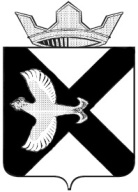 БОРОВСКАЯ  ПОСЕЛКОВАЯ  ДУМАмуниципального образования поселок  Боровский ТЮМЕНСКОГО МУНИЦИПАЛЬНОГО РАЙОНАЗАКЛЮЧЕНИЕпо результатам проведения публичных слушаний по проекту решения Боровской поселковой Думы «О внесении изменений в решение Боровской поселковой Думы от 29.08.2012 г. № 232 «Об утверждении Правил благоустройства муниципального образования посёлок Боровский» (с дополнениями и изменениями от 25.04.2014г № 488, 29.10.2014 № 543, от 16.12.2015 № 52)»рп. Боровский									21.11.2016 г.Публичные слушания по проекту решения Боровской поселковой Думы «О внесении изменений в решение Боровской поселковой Думы от 29.08.2012 г. № 232 «Об утверждении Правил благоустройства муниципального образования посёлок Боровский» (с дополнениями и изменениями от 25.04.2014г № 488, 29.10.2014 № 543, от 16.12.2015 № 52)», назначены Решением Боровской поселковой Думы от 26.10.2016 № 192 «О назначении публичных слушаний по проекту решения Боровской поселковой Думы «О внесении изменений в решение Боровской поселковой Думы от 29.08.2012 г. № 232 «Об утверждении Правил благоустройства муниципального образования посёлок Боровский» (с дополнениями и изменениями от 25.04.2014г № 488, 29.10.2014 № 543, от 16.12.2015 № 52)», размещенного в газете «Боровские вести» от 03.11.2016 № 18 (592) и на официальном сайте муниципального образования посёлок Боровский в информационно-коммуникационной сети интернет (http://borovskiy-adm.ru).Ознакомление с документацией по проекту решения Боровской поселковой Думы «О внесении изменений в решение Боровской поселковой Думы от 29.08.2012 г. № 232 «Об утверждении Правил благоустройства муниципального образования посёлок Боровский» (с дополнениями и изменениями от 25.04.2014г № 488, 29.10.2014 № 543, от 16.12.2015 № 52)» осуществлялось на официальном сайте муниципального образования посёлок Боровский в информационно-коммуникационной сети интернет (www.borovskiy-adm.ru).Прием замечаний и предложений по решения Боровской поселковой Думы «О внесении изменений в решение Боровской поселковой Думы от 29.08.2012 г. № 232 «Об утверждении Правил благоустройства муниципального образования посёлок Боровский» (с дополнениями и изменениями от 25.04.2014г № 488, 29.10.2014 № 543, от 16.12.2015 № 52, осуществлялся в кабинете № 11 Администрации муниципального образования посёлок Боровский по адресу: Тюменская область, Тюменский район, рп. Боровский, ул. Островского, д. 33. Время работы Администрации муниципального образования посёлок Боровский: пн. – чт. с 08:00 до 17:00, пт. с 08:00 до 16:00 местного времени (обеденный перерыв с 12:00 до 13:00).Дата проведения публичных слушаний: 18.11.2016 г.Время проведения публичных слушаний: с 17:00 по 17:20 местного времени.Место проведения публичных слушаний: Тюменская область, Тюменский район, рп. Боровский, ул. Октябрьская, д. 3, зрительный зал МАУ Дворец культуры «Боровский».Тема публичных слушаний: рассмотрение вопроса по проекту решения Боровской поселковой Думы «О внесении изменений в решение Боровской поселковой Думы от 29.08.2012 г. № 232 «Об утверждении Правил благоустройства муниципального образования посёлок Боровский» (с дополнениями и изменениями от 25.04.2014г № 488, 29.10.2014 № 543, от 16.12.2015 № 52)» Количество зарегистрированных участников публичных слушаний: 27 (Двадцать семь).На публичных слушаниях участники были ознакомлены с проектом решения Боровской поселковой Думы «О внесении изменений в решение Боровской поселковой Думы от 29.08.2012 г. № 232 «Об утверждении Правил благоустройства муниципального образования посёлок Боровский» (с дополнениями и изменениями от 25.04.2014г № 488, 29.10.2014 № 543, от 16.12.2015 № 52)».Во время работы комиссии по проекту решения Боровской поселковой Думы «О внесении изменений в решение Боровской поселковой Думы от 29.08.2012 г. № 232 «Об утверждении Правил благоустройства муниципального образования посёлок Боровский» (с дополнениями и изменениями от 25.04.2014г № 488, 29.10.2014 № 543, от 16.12.2015 № 52)» 11.11.2016г., поступило заявление от Герасимова Э. Ю. – депутата Боровской поселковой Думы.Во время проведения публичных слушаний новых замечаний и предложений не поступило.Перечень замечаний и предложений во время работы комиссии: Таблица № 1Публичные слушания по проекту решения Боровской поселковой Думы «О внесении изменений в решение Боровской поселковой Думы от 29.08.2012 г. № 232 «Об утверждении Правил благоустройства муниципального образования посёлок Боровский» (с дополнениями и изменениями от 25.04.2014г № 488, 29.10.2014 № 543, от 16.12.2015 № 52)», проведены в соответствии с требованиями Федерального закона от 06.10.2003 № 131-ФЗ, Устава Боровского муниципального образования, утвержденного решением Боровской поселковой Думы от 17.06.2005 № 59, и положения «О порядке организации проведения публичных слушаний в муниципальном образовании поселок Боровский», утвержденных решением Боровской поселковой Думы от 25.09.2008 № 65. В связи, с чем публичные слушания признать состоявшимися.Рекомендовать Боровской поселковой Думе при принятии решения о внесении изменений и дополнений в Правила благоустройства муниципального образования поселок Боровский учесть предложения и замечания, поступившие в ходе проведения процедуры публичных слушаний.Заключение по результатам проведения публичных слушаний по проекту решения Боровской поселковой Думы «О внесении изменений в решение Боровской поселковой Думы от 29.08.2012 г. № 232 «Об утверждении Правил благоустройства муниципального образования посёлок Боровский» (с дополнениями и изменениями от 25.04.2014г № 488, 29.10.2014 № 543, от 16.12.2015 № 52)», разместить на официальном сайте муниципального образования посёлок Боровский в информационно-коммуникационной сети интернет (http://borovskiy-adm.ru).Председатель комиссии						Ю.А. КрупинСекретарь комиссии 							А.С. Чупраковул. Островского, д.33,  п. Боровский, Тюменский р-н, Тюменская обл.,   625504тел./факс 8 (3452) 723-890e-mail: borovskiy-m.o@inbox.ru№ п/пЗаявитель, ФИОСодержание обращений и предложенийРешение по учету предложений1Герасимов Э. Ю. – депутат Боровской поселковой Думыстатью «9. Внешний вид ограждений размещаемых на территории», дополнить пунктом:             1. Требования настоящей статьи распространяются на вновь возводимые, восстанавливаемые ветхие и аварийные ограждения, а так же на ограждения на которых проводятся работы по капитальному ремонтуРекомендовать к внесению изменений в проект решения Боровской поселковой Думы «О внесении изменений в решение Боровской поселковой Думы от 29.08.2012 г. № 232 «Об утверждении Правил благоустройства муниципального образования посёлок Боровский» (с дополнениями и изменениями от 25.04.2014г № 488, 29.10.2014 № 543, от 16.12.2015 № 52)»1Герасимов Э. Ю. – депутат Боровской поселковой Думыстатью «9. Внешний вид ограждений размещаемых на территории», дополнить пунктом:2. Ограждения объектов соцкультбыта, административных зданий, производственных объектов, соседних участков индивидуальных жилых домов и иных объектов, выходящих на одну сторону улицы и влияющие на формирование облика улицы, желательно выдерживать в едином стилистическом решении и гармоничной цветовой гамме, должны быть схожи по типу, высоте и форме.Рекомендовать к внесению изменений в проект решения Боровской поселковой Думы «О внесении изменений в решение Боровской поселковой Думы от 29.08.2012 г. № 232 «Об утверждении Правил благоустройства муниципального образования посёлок Боровский» (с дополнениями и изменениями от 25.04.2014г № 488, 29.10.2014 № 543, от 16.12.2015 № 52)»1Герасимов Э. Ю. – депутат Боровской поселковой ДумыВ статье «9. Внешний вид ограждений размещаемых на территории», пункт:              «2.14. Запрещается использование "глухих" непрозрачных ограждений с заполнением из железобетонных секций, за исключением ограждения территорий режимных объектов, предусмотренного действующим законодательством», дополнить следующими словами: «и ограждений предприятий расположенных в промышленной зоне определенной в соответствии с правилами землепользования и застройки муниципального образования поселок Боровский»Рекомендовать к внесению изменений в проект решения Боровской поселковой Думы «О внесении изменений в решение Боровской поселковой Думы от 29.08.2012 г. № 232 «Об утверждении Правил благоустройства муниципального образования посёлок Боровский» (с дополнениями и изменениями от 25.04.2014г № 488, 29.10.2014 № 543, от 16.12.2015 № 52)»